This Emergency Action Plan should be read in conjunction with the Risk Assessment for this facility.Actions required in specific situations (to be completed by the Coach directly or delegated as appropriate)Diagram of Lanesboro Running Track (Outdoor)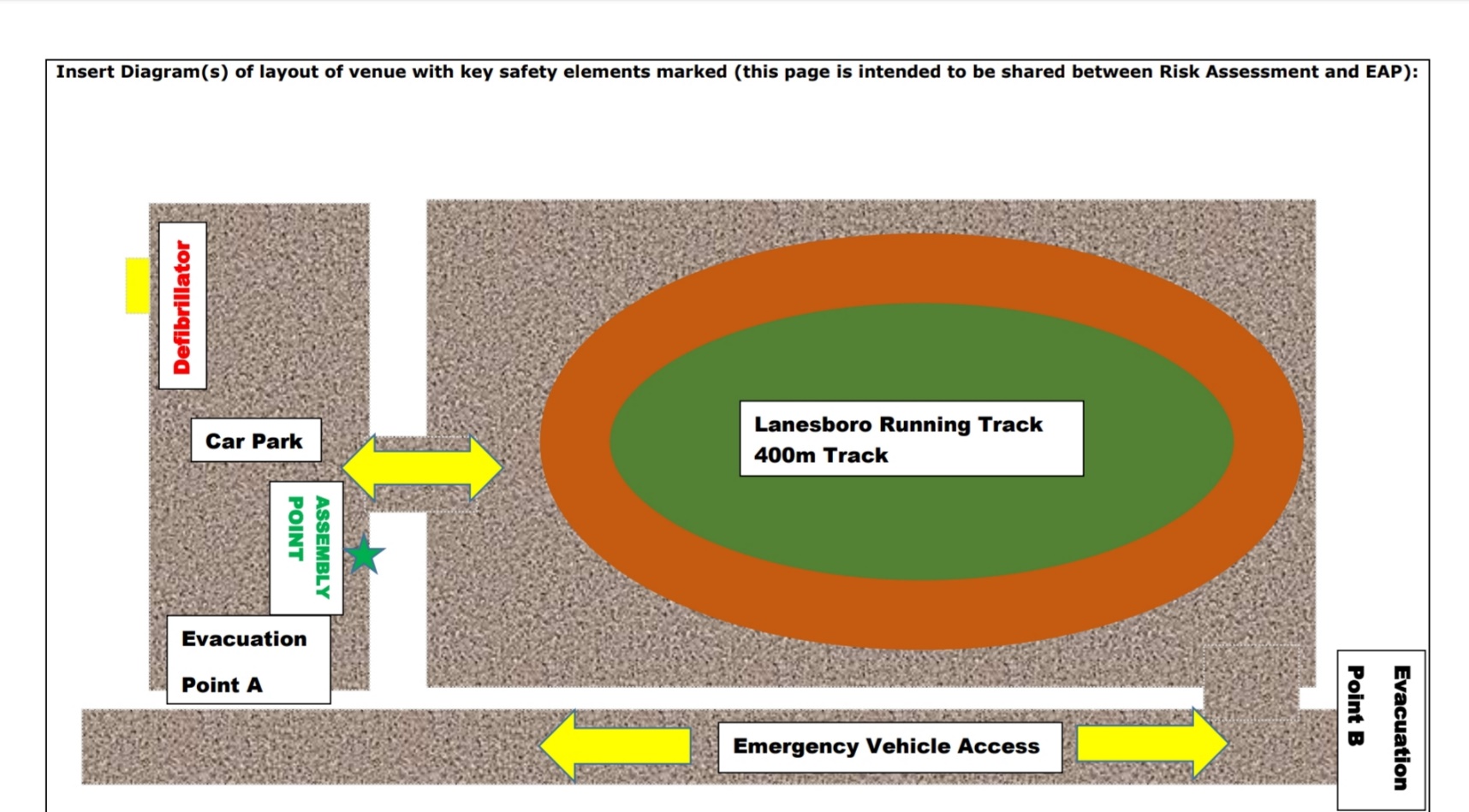 Venue:Lanesboro Running TrackLanesboro Running TrackLanesboro Running TrackLanesboro Running TrackEAP created by:James Gallagher Level 1 CoachJames Gallagher Level 1 CoachDate Created:25/10/19Venue Address: (Inc. Postcode/ Grid Reference)Lanesboro Running TrackKnockLanesboroCo Longford53.669004, -7.985224Lanesboro Running TrackKnockLanesboroCo Longford53.669004, -7.985224Lanesboro Running TrackKnockLanesboroCo Longford53.669004, -7.985224Lanesboro Running TrackKnockLanesboroCo Longford53.669004, -7.985224Type(s) of Activity this EAP applies to:LTC Track Running SessionsLTC Track Running SessionsLTC Track Running SessionsLTC Track Running SessionsWho is ultimately responsible for Health & Safety during these sessions:Who is ultimately responsible for Health & Safety during these sessions:CoachesThere are no venue staff on site during sessions. It is an outdoor track, which is maintained by Longford County Council.There are no venue staff on site during sessions. It is an outdoor track, which is maintained by Longford County Council.There are no venue staff on site during sessions. It is an outdoor track, which is maintained by Longford County Council.How will venue staff be contacted in emergency:N/AN/AN/AN/ALocation of Phone/Mobile Reception Tested:Mobile Phone reception is good. 4G reception covers site. No Landline on site. Landline at Applegreen and Garda Station across the road.Mobile Phone reception is good. 4G reception covers site. No Landline on site. Landline at Applegreen and Garda Station across the road.Mobile Phone reception is good. 4G reception covers site. No Landline on site. Landline at Applegreen and Garda Station across the road.Mobile Phone reception is good. 4G reception covers site. No Landline on site. Landline at Applegreen and Garda Station across the road.Location of the nearest first-aid qualified person:Coaches are all First Aid qualified.Coaches are all First Aid qualified.Coaches are all First Aid qualified.Coaches are all First Aid qualified.Location of first-aid equipment:First aid box with Coach (provided by LTC). Also, spares in LTC Club Room, on wall.First aid box with Coach (provided by LTC). Also, spares in LTC Club Room, on wall.First aid box with Coach (provided by LTC). Also, spares in LTC Club Room, on wall.First aid box with Coach (provided by LTC). Also, spares in LTC Club Room, on wall.Location of Defibrillator:Front wall of Parish Hall beside Bridge.Front wall of Parish Hall beside Bridge.Front wall of Parish Hall beside Bridge.Front wall of Parish Hall beside Bridge.Non-Managed VenuesNon-Managed VenuesNon-Managed VenuesNon-Managed VenuesNon-Managed VenuesHow to contact Emergency Services:Dial 999 or 112. Dial 999 or 112. Dial 999 or 112. Dial 999 or 112. How will Emergency Services be directed to the scene of an incident:If there is an incident, person responsible (Lead Coach) will use two Members to stand on main road and direct ambulance in via emergency vehicle access road.If there is an incident, person responsible (Lead Coach) will use two Members to stand on main road and direct ambulance in via emergency vehicle access road.If there is an incident, person responsible (Lead Coach) will use two Members to stand on main road and direct ambulance in via emergency vehicle access road.If there is an incident, person responsible (Lead Coach) will use two Members to stand on main road and direct ambulance in via emergency vehicle access road.Who else is available to help in case of issues:Coaches who are all first aid trained.Coaches who are all first aid trained.Coaches who are all first aid trained.Coaches who are all first aid trained.Evacuation:If anyone suspects fire/gas leak or other reason to evacuate, they must alert all participants and Coaches. Move to Evacuation Point A or B, both car parks adjacent to site (see map)Ensure that no-one returns to the Running Track to collect their belongings. Coaches to ensure all participants and coaches evacuate the Running Track and congregate in the main car park Evacuation Point A, next to parking lots, or if exit is blocked due to fire, congregate in the Community Creche Car Park Evacuation Point B.Check all participants accounted for against the sign-in sheet.If anyone missing, notify any emergency services present.Do not re-enter the track until instructed to do so by emergency services.Minor Injury:Upon discovery of a casualty with minor injuries, the Coaches should be informed, and should consider whether the participate needs treatment and if the treatment will impact on management of the coached group. If appropriate, consider handing responsibility for the group to another Coach temporarily while the casualty is being dealt with.First aid should only be given by a qualified First Aider.The First Aider for the session will normally be the Coach.Coaches should remember to consider the safety of other participants and stop / suspend the session if they are distracted by dealing with the casualty.The First Aider should treat the casualty in accordance with their training and qualification guidance.When treating a casualty, do not leave yourself in a compromising position e.g. male First Aider alone with a female casualty or single adult with a child.The LTC Training Co-ordinator should be informed of any minor injuries so that relevant documentation can be completed.Coaches should follow the LTC accident reporting procedure (see latest LTC - Senior Club - Safety Briefing) including noting the incident on the session plan and completing an incident / accident report form.Major Injury:ALL CASES OF HEAD INJURY SHOULD BE TREATED AS SERIOUS!Make all Coaches aware by shouting “Coaches - Emergency”All Coaches stop session immediately. Delegate Coach/Senior Member to contact emergency services. Dial 999 or 112.Coaches will have first aid kit in their kit bag. Coach nearest the Parish Hall should go and get Defibrillator immediately from front wall, and bring back to casualty. Defibrillator is on the front wall of Parish Hall beside Bridge. It is not locked. Remaining Coach(es) should attend to the casualty in accordance with their training and qualification guidance and manage/direct all other participants at the Running Track and move them away from the injured participant.For adult sessions, it may be possible to delegate responsibility of managing the group to a Training Committee member or Senior Member, so they can assist other Coaches. It may be that there are medically trained individuals at the session who can provide assistance. Make sure to ask but do not expect or rely upon it. List of trained First Responders and First Aiders will be on the sign-in sheet.Await arrival of emergency services, continuing to treat casualty, assist them and hand over when they have taken responsibility.Provide emergency services with details of any medication, known medical history and, in case of emergencies, contact details for the person injured. Check the sign-in sheet and request any relevant information from a member of the Training Committee who should be able to access additional information that is securely maintained by the Training Committee.Coaches should follow the LTC accident reporting procedure (see latest LTC - Senior Club - Safety Briefing) including noting the incident on the session plan and completing an incident / accident report form.Notify key stakeholders, as appropriate, including:Coach - James Gallagher (086-0238889) Training Co-Ordinator – Bernie Smith (087-7636260)Chairperson – Paddy Dowling (086-8288058) Secretary – Kate Donlon (087-9137642) 